HİZMET ALIMI İLANI                 Başkanlığımız bünyesinde aşağıda belirtilen şartlar ve  ilan eki sözleşme taslağında belirtilen hususlar dahilinde  hizmet alımı yapılacaktır.Teklifler 05/ 01 /2016 tarih ve saat 17:00 ‘ye  kadar, U.Ü. Rektörlüğü İdari ve Mali İşler Daire Başkanlığı Satın Alma Müdürlüğüne elden teslim edilebileceği gibi, posta ve fax yoluyla da gönderilebilir.  Fax gönderilmesi halinde, teklif mektubunun ıslak imzalı aslı da akabinde gönderilecektir. Kısmi teklif verilmeyecektir. / Kısmi teklif verilebilir.Hizmetin tedarikine ilişkin her türlü giderler (Montaj, nakliye, sigorta, vergi, vb.) hizmet sunucusuna aittir.Teklifler KDV hariç olarak TL cinsinden verilecektir.         Tekliflerin, idare tarafından standart hale getirilen ve aşağıda bulunan Teklif Mektubu              formunun eksiksiz doldurularak verilmesi gerekmektedir.Alım yapılması uygun görülen firma ile sözleşme imzalanacak ve kesin teminat alınacaktır.Ek: 1-Taşıt Listesi (1 Adet)      2-Sözleşme Taslağı (1 Adet)Adres: Uludağ Üniversitesi Rektörlüğü - İdari ve Mali İşler Daire Başkanlığı Görükle Kampusü 16059 Nilüfer / BURSA      Tel     :  0 224 2940261      Fax    :  0 224 2940254TEKLİF MEKTUBU(Hizmet Alımı)ULUDAĞ ÜNİVERSİTESİ REKTÖRLÜĞÜİDARİ VE MALİ İŞLER DAİRE BAŞKANLIĞI(Satın Alma Müdürlüğüne)									          Tarih: …./…./……..Yukarıda belirtilen hizmet alımına ait teklifimizi KDV hariç ……………….. TL bedel karşılığında vermeyi kabul  ve taahhüt ediyorum/ediyoruz.2-	Teklifimiz   …./…./……… tarihine  kadar geçerlidir.Söz konusu hizmet ilan ve eki teknik şartnamede belirtilen tarih ve saatlerde yerine getirilecektir.    4- Teklifimizin kabul edilmesi halinde sipariş yazısının, yukarıda yer alan; elektronik posta adresime veya fax  numarama tebligat yapılmasını  :  kabul ediyorum.  kabul etmiyorum.                                                      Teklif Vermeye Yetkili Kişinin;                                                        Adı ve Soyadı                 :                                                      İmzası                            :                                                      Firma Kaşesi                  :ULUDAĞ ÜNİVERSİTESİ RESMİ ARAÇLARININ ZORUNLU TAŞIT SİGORTA HİZMETİ ALIMINA  AİT SÖZLEŞME TASLAĞIMadde 1- Sözleşmenin Tarafları 1.1 Bu sözleşme, bir tarafta Uludağ Üniversitesi Rektörlüğü İdari ve Mali İşler Daire Başkanlığı (bundan sonra “İdare” olarak anılacaktır) ile diğer tarafta  ………………….  (bundan sonra “Yüklenici” olarak anılacaktır) arasında aşağıda yazılı şartlar dahilinde akdedilmiştir.Madde 2 - Taraflara ilişkin bilgiler2.1. İdarenin           a)  Adı: Uludağ Üniversitesi Rektörlüğü İdari ve Mali İşler Daire Başkanlığı       b)  Adresi : İzmir Yolu 21. Km. Görükle Kampüsü Nilüfer/BURSA       c) Telefon numarası: 0224 294 02 61- 0 224 294 06 31       ç) Faks numarası: 0224 294 02 53 / 294 02 54       d) Elektronik Posta Adresi : satinalma@uludag.edu.tr2.2. Yüklenicinin;a)Adı ve soyadı/Ticaret Unvanı: b)Vergi Kimlik No:  c) Yüklenicinin tebligata esas adresi: ç) Telefon numarası: d) Bildirime esas faks numarası: e) Bildirime esas elektronik posta adresi  : 2.3. Her iki taraf 2.1 ve 2.2. maddelerinde belirtilen adreslerini tebligat adresleri olarak kabul etmişlerdir. Adres değişiklikleri usulüne uygun şekilde karşı tarafa tebliğ edilmedikçe en son bildirilen adrese yapılacak tebliğ ilgili tarafa yapılmış sayılır.2.4. Taraflar, yazılı tebligatı daha sonra süresi içinde yapmak kaydıyla, kurye, faks veya elektronik posta gibi diğer yollarla da bildirim yapabilirler.Madde 3- Tanımlar 3.1. Bu Sözleşmenin uygulanmasında, 4734 sayılı Kamu İhale Kanunu ve 4735 sayılı Kamu İhale Sözleşmeleri Kanunu ile Hizmet İşleri Genel Şartnamesinde (bundan sonra Genel Şartname olarak anılacaktır) ve satın alma  dokümanını oluşturan diğer belgelerde yer alan tanımlar geçerlidir.Madde 4-İş tanımı4.1. Sözleşme konusu  iş ; Üniversitemiz hizmetlerinde kullanılan 41 adet resmi aracın 2016 yılına ait zorunlu trafik sigortalarının yaptırılması işidir.Madde 5- Sözleşmenin türü ve bedeli 5.1 	Bu sözleşme birim fiyat sözleşme olup, sözleşmenin 5.3 maddesinde yer alan her bir iş kaleminin miktarı ile bu iş kalemleri için Yüklenici tarafından teklif edilen birim fiyatların çarpımı sonucu bulunan tutarların toplamı olan  …………. TL  (………………………. Türk Lirası) bedel üzerinden akdedilmiştir. 5.2 Yapılan işlerin bedellerinin ödenmesinde, birim fiyat teklif cetvelinde Yüklenicinin teklif ettiği ve sözleşme bedelinin tespitinde kullanılan birim fiyatlar esas alınır.5.3 Sözleşme kapsamında alımı yapılacak hizmetin miktarı:Madde 6- Sözleşme bedeline dahil olan giderler6.1. Taahhüdün (ilave işler nedeniyle meydana gelebilecek artışlar dahil) yerine getirilmesine ilişkin ulaşım, sigorta, vergi, resim ve harç giderleri sözleşme bedeline dahildir. Madde 7 – İşin süresi 7.1. İşe başlama tarihi sözleşmenin  imzalandığı tarihten itibaren 31/12/2016 tarihine kadardır. 7.2. Bu sözleşmenin uygulanmasında sürelerin hesabı takvim günü esasına göre yapılmıştır.  7.3. İşe başlama tarihi 01.01.2016, işi bitirme 31.12.2016 tarihi’dir.Madde 8- İşin yapılma yeri, işyeri teslim ve işe başlama tarihi8.1. İşin yapılacağı yer : Uludağ Üniversitesi Rektörlüğü İç Hizmetler Şube Müdürlüğü’dür.8.2. İşyerinin teslimine ilişkin esaslar ve işe başlama tarihi :  İşyeri teslimi yapılmayacak ve 7. maddesinde belirtilen tarihte işe başlanacaktır.Madde 9- Teminata ilişkin hükümler  9.1. Kesin teminat : 9.1.1.Yüklenici bu işe ilişkin olarak ………….. TL (………….. TL) kesin teminat vermiştir.9.2.  Ek kesin teminat: 9.2.1. Sözleşme konusu iş kapsamında iş artışı olması halinde bu artış tutarının % 6’sı oranında teminat olarak kabul edilen değerler üzerinden ek kesin teminat alınır. 9.2.2. Ek kesin teminatın teminat mektubu olması halinde, ek kesin teminat mektubunun süresi, kesin teminat mektubunun süresinden daha az olamaz.9.2.3. Yüklenici tarafından verilen kesin ve ek kesin teminat, 4734 sayılı Kanunun 34 üncü maddesinde belirtilen değerlerle değiştirilebilir.9.3.  Kesin teminat ve ek kesin teminatın geri verilmesi: 9.3.1. Taahhüdün, sözleşme hükümlerine uygun olarak yerine getirildiği ve Yüklenicinin bu işten dolayı idareye herhangi bir borcunun olmadığı tespit edildikten sonra kesin teminat ve varsa ek kesin teminatların tamamı, Yükleniciye iade edilecektir. 9.3.2. Yüklenicinin bu iş nedeniyle İdareye olan borçlarının hizmetin kabul tarihine kadar ödenmemesi durumunda protesto çekmeye ve hüküm almaya gerek kalmaksızın kesin ve ek kesin teminat paraya çevrilerek borçlarına karşılık mahsup edilir, varsa kalanı Yükleniciye iade edilir.9.3.3. Yukarıdaki hükümlere göre mahsup işlemi yapılmasına gerek bulunmayan hallerde; kesin hesap ve kabul tutanağının onaylanmasından itibaren iki yıl içinde idarenin yazılı uyarısına rağmen talep edilmemesi nedeniyle iade edilemeyen kesin teminat mektupları hükümsüz kalır ve düzenleyen bankaya iade edilir. Teminat mektubu dışındaki teminatlar sürenin bitiminde Hazineye gelir kaydedilir.9.3.4. Her ne suretle olursa olsun, İdarece alınan teminatlar haczedilemez ve üzerine ihtiyati tedbir konulamaz.Madde 10- Ödeme yeri ve şartları10.1. Ödeme yeri 10.1.1. İdare tarafından sözleşmeye ilişkin ödemeler (ilave işler nedeniyle meydana gelebilecek artışlara ilişkin bedel dahil) Uludağ Üniversitesi Rektörlüğü Strateji Geliştirme Daire Başkanlığı Muhasebe Birimince yapılacaktır. 10.2. Ödeme koşulları ve zamanı10.2.1. Ödemeye esas para birimi TL (Türk Lirası)’dır.10.2.2. İdare, sözleşmede belirtilen taşıtların sigorta bitiş tarihleri esas alınarak yapılan poliçelerin Yüklenici tarafından idareye teslim edilmesini müteakip, Muayene ve Kabul Komisyonunca kabul raporu düzenlenmesinden itibaren Yüklenicinin yazılı talebi üzerine en geç 30 (Otuz) gün içinde Yükleniciye veya vekiline ödemeyi yapacaktır.10.2.3. Yüklenici iş programına göre daha fazla iş yaparsa, İdare bu fazla işin bedelini imkan bulduğu takdirde öder.10.2.4. Yüklenici yapılan işe ilişkin hakediş ve alacaklarını idarenin yazılı izni olmaksızın başkalarına devir veya temlik edemez. Madde 11- Fiyat farkı11.1. Bu iş için fiyat farkı hesaplanmayacaktır.Madde 12- Süre uzatımı verilebilecek haller ve şartları12.1. Mücbir sebepler nedeniyle süre uzatımı verilebilecek haller aşağıda sayılmıştır.12.1.1 Mücbir sebepler:a) Doğal afetler.b) Kanuni grev.c) Genel salgın hastalık.ç) Kısmi veya genel seferberlik ilanı.d) Gerektiğinde Kamu İhale Kurumu tarafından belirlenecek benzeri diğer haller.12.1.2. Yukarıda belirtilen hallerin mücbir sebep olarak kabul edilmesi ve yükleniciye süre uzatımı verilebilmesi için, mücbir sebep olarak kabul edilecek durumun;a) Yüklenicinin kusurundan kaynaklanmamış olması,b) Taahhüdün yerine getirilmesine engel nitelikte olması,c) Yüklenicinin bu engeli ortadan kaldırmaya gücünün yetmemesi,ç) Mücbir sebebin meydana geldiği tarihi izleyen yirmi gün içinde yüklenicinin İdareye yazılı olarak bildirimde bulunması,d) Yetkili merciler tarafından belgelendirilmesi,                                   zorunludur.12.1.3. Yüklenici tarafından zamanında yapılmayan başvurular dikkate alınmaz ve Yüklenici başvuru süresini geçirdikten sonra süre uzatımı isteğinde bulunamaz. 12.2. İdareden kaynaklanan nedenlerle süre uzatımı verilecek haller:12.2.1. İdarenin sözleşmenin ifasına ilişkin yükümlülüklerini yüklenicinin kusuru olmaksızın, öngörülen süreler içinde yerine getirmemesi ve bu sebeple sorumluluğu yükleniciye ait olmayan gecikmelerin meydana gelmesi, bu durumun taahhüdün yerine getirilmesine engel nitelikte olması ve yüklenicinin bu engeli ortadan kaldırmaya gücünün yetmemiş olması halinde; işi engelleyici sebeplere ve yapılacak işin niteliğine göre, işin bir kısmına veya tamamına ait süre en az gecikilen süre kadar uzatılır. Madde 13- Teslim, muayene ve kabul işlemlerine ilişkin şartlar13.1. Yüklenici, sözleşme konusu araçların sigorta bitiş tarihlerine göre düzenlemiş olduğu poliçeler ve  kabul işlemlerinin yapılmasına ilişkin talebini içeren bir dilekçe ile İdareye başvuracaktır. 13.2. Yerine getirilen hizmetin tamamlandığına ait belgeler, İdari ve Mali İşler Daire Başkanlığı tarafından teslim alınarak, “Hizmet Alımları Muayene ve Kabul Yönetmeliği” hükümleri çerçevesinde kabul işlemleri yapılır. Madde 14- Sözleşmede değişiklik yapılması 14.1. Sözleşme bedelinin aşılmaması ve İdare ile Yüklenicinin karşılıklı olarak anlaşması kaydıyla, a) İşin yapılma veya teslim yeri,b) İşin süresinden önce yapılması veya teslim edilmesi kaydıyla işin süresi ve bu süreye uygun olarak ödeme şartlarına ait hususlarda sözleşme hükümlerinde değişiklik yapılabilir. 14.2. Bu hallerin dışında sözleşme hükümlerinde değişiklik yapılamaz ve ek sözleşme düzenlenemez.Madde 15 – Yüklenicinin Ölümü, İflası, Ağır Hastalığı, Tutukluluğu veya Mahkumiyeti 15.1. Yüklenicinin ölümü, iflası, ağır hastalığı, tutukluluğu veya özgürlüğü kısıtlayıcı bir cezaya mahkumiyeti hallerinde 4735 sayılı Kanunun ilgili hükümlerine göre işlem tesis edilir.15.2. Ortak girişim tarafından gerçekleştirilen işlerde, ortaklardan birinin ölümü, iflası, ağır hastalığı, tutukluğu veya özgürlüğü kısıtlayıcı bir cezaya mahkumiyeti hallerinde de 4735 sayılı Kanunun ilgili hükümlerine göre işlem tesis edilir. Madde 16- Yüklenicinin sözleşmeyi feshetmesi16.1. Yüklenicinin, sözleşme yapıldıktan sonra mücbir sebep halleri dışında, mali acz içinde bulunması nedeniyle taahhüdünü yerine getiremeyeceğini gerekçeleri ile birlikte İdareye yazılı olarak bildirmesi halinde, ayrıca protesto çekmeye gerek kalmaksızın kesin teminat ve varsa ek kesin teminatlar gelir kaydedilerek,  sözleşme feshedilir.Madde 17- İdarenin sözleşmeyi feshetmesi 17.1. Aşağıda belirtilen hallerde İdare sözleşmeyi fesheder:a) Yüklenicinin taahhüdünü ihale dokümanı ve sözleşme hükümlerine uygun olarak yerine getirmemesi veya işi süresinde bitirmemesi üzerine, sözleşmede belirlenen oranda gecikme cezası uygulanmak üzere, idarenin en az on gün süreli ve nedenleri açıkça belirtilen ihtarına rağmen aynı durumun devam etmesi,b) Sözleşmenin uygulanması sırasında Yüklenicinin 4735 sayılı Kanunun 25 inci maddesinde belirtilen yasak fiil ve davranışlarda bulunduğunun tespit edilmesi,hallerinde ayrıca protesto çekmeye gerek kalmaksızın kesin teminat ve varsa ek kesin teminatlar gelir kaydedilerek,  sözleşme feshedilir. Madde 18- İdarenin sözleşmeyi feshetmesi ve cezalar 18.1. İdare tarafından uygulanacak cezalar aşağıda belirtilmiştir:18.1.1.  Yüklenici, işlere gereken özen ve ihtimamı göstermeyi, sözleşme konusu işi zamanında ve noksansız yerine getirmeyi ve oluşabilecek kusurları sözleşme hükümlerine uygun olarak gidermeyi  kabul ve taahhüt eder.  Sözleşmenin 5.3 maddesinde belirtilen araçların sigorta bitiş tarihleri dikkate alınarak poliçelerin zamanında düzenlenmesi zorunlu olup, işin geciktirilmesi ya da gerektiği şekilde yerine getirilmemesi nedeniyle yetkili makamlar tarafından uygulanacak yaptırım ve cezalar ile oluşabilecek her türlü diğer ceza ve zararlardan yüklenici sorumludur. 18.1.2. Yüklenicinin sözleşme hükümlerine uygun hareket etmemesi halinde, idarece her bir uygunsuzluk için ayrı ayrı uygulanmak üzere 18.1.1. maddesinde belirtildiği üzere yetkili makamlar tarafından uygulanacak yaptırım ve cezalar haricinde, ayrıca sözleşme bedelinin  % 0,1 (bindebir) oranında ceza uygulanacaktır. Bu durumun, sözleşme süresi boyunca 3 (üç) kez tekrarlanması durumunda, yukarıda öngörülen ceza uygulanmakla birlikte 4735 sayılı Kanunun 20 nci maddesinin (b) bendine göre protesto çekmeye gerek kalmaksızın sözleşme feshedilerek, kesin teminat ve varsa ek kesin teminat gelir kaydedilir.18.1.3. Yukarıda belirtilen cezalar ayrıca protesto çekmeye gerek kalmaksızın yükleniciye yapılacak ödemelerden kesilir. Cezanın ödemelerden karşılanamaması halinde ceza tutarı yükleniciden ayrıca tahsil edilir.18.1.4. Sözleşmenin uygulanması sırasında yüklenicinin 4735 sayılı Kanunun 25. maddesinde sayılan yasak fiil veya davranışlarda bulunduğunun tespit edilmesi halinde ise ayrıca protesto çekmeye gerek kalmaksızın kesin teminat ve varsa ek kesin teminatlar gelir kaydedilir.Madde 19- Mücbir sebeplerden dolayı sözleşmenin feshi19.1. Mücbir sebeplerden dolayı İdare veya Yüklenici sözleşmeyi tek taraflı olarak feshedebilir. Ancak Yüklenicinin mücbir sebebe dayalı bir süre uzatımı talebi varsa idarenin sözleşmeyi feshedebilmesi için uzatılan sürenin sonunda işin sözleşme ve eklerine uygun şekilde tamamlanmamış olması gerekir. Sözleşmenin feshedilmesi halinde, kesin teminat ve varsa ek kesin teminatlar da iade edilir.Madde 20- Sözleşme kapsamında yaptırılabilecek ilave işler, iş eksilişi ve işin tasfiyesi20.1. Öngörülemeyen durumlar nedeniyle iş artışının zorunlu olması halinde, işin;a) Sözleşmeye konu alım içinde kalması, b) İdareyi külfete sokmaksızın asıl işten ayrılmasının teknik veya ekonomik olarak mümkün olmaması, şartlarıyla, birim fiyat teklif almak suretiyle sözleşmeye konu hizmet alımlarında  sözleşme bedelinin  % 20 'sine kadar oran dahilinde, süre hariç sözleşme ve ihale dokümanındaki hükümler çerçevesinde ilave iş aynı Yükleniciye yaptırılabilir. 20.2 .  İşin bu şartlar dahilinde tamamlanamayacağının anlaşılması durumunda ise artış yapılmaksızın,  Yüklenicinin sözleşme bedeli tamamlanıncaya kadar işi sözleşme hükümlerine uygun olarak yerine getirmesi zorunludur.20.3.  Öngörülemeyen durumlar nedeniyle iş eksilişinin zorunlu olması halinde, idare ve yüklenici arasında mutabakat sağlanarak, 4735 sayılı Kamu İhale Sözleşmeleri Kanununun 24 üncü maddesi çerçevesinde iş eksilişi yapılabilir. İhale konusu işin sözleşme bedelinin % 80'inden daha düşük bedelle tamamlanacağının anlaşılması halinde ise Yükleniciye, yapmış olduğu gerçek giderler ve yüklenici kârına karşılık olarak, sözleşme bedelinin % 80'i ile sözleşme fiyatlarıyla yaptığı işin tutarı arasındaki bedel farkının % 5'i ödenir.Madde 21- Yüklenicinin Ceza Sorumluluğu21.1. İş tamamlandıktan ve kabul işlemi yapıldıktan sonra tespit edilmiş olsa dahi 4735 sayılı Kanunun 25 inci maddesinde belirtilen ve Türk Ceza Kanununa göre suç teşkil eden fiil veya davranışlarda bulunan Yüklenici ile o işteki ortak veya vekilleri hakkında Türk Ceza Kanunu hükümlerine göre ceza kovuşturması yapılmak üzere yetkili Cumhuriyet Savcılığına suç duyurusunda bulunulur.Madde 22- Yüklenicinin Tazmin Sorumluluğu22.1. Yüklenici, taahhüdü çerçevesinde kusurlu veya standartlara uygun olmayan iş yapılması, veya işin sigorta mevzuatlarında yer alan ve işin özelliği nedeniyle belirlenmiş yasal süre ve tarihlere uyulmaması, uygulama yanlışlığı, denetim eksikliği, taahhüdün sözleşme ve şartname hükümlerine uygun olarak yerine getirilmemesi ve benzeri nedenlerle ortaya çıkan zarar ve ziyandan doğrudan sorumludur. Bu zarar ve ziyan genel hükümlere göre Yükleniciye ikmal ve tazmin ettirilir.Madde 23- Hüküm bulunmayan haller23.1. Bu sözleşme ve eklerinde hüküm bulunmayan hallerde, ilgisine göre 4734 ve 4735 sayılı Kanun hükümlerine, bu Kanunlarda hüküm bulunmaması halinde ise genel hükümlere göre hareket edilir.Madde 24- Anlaşmazlıkların Çözümü24.1. Bu sözleşme ve eklerinin uygulanmasından doğabilecek her türlü anlaşmazlığın çözümünde Bursa İdare mahkemeleri ve icra daireleri yetkilidir.Madde 25- Yürürlük25.1. Bu sözleşme taraflarca imzalandığı tarihte yürürlüğe girer.Madde 26 - Sözleşmenin imzalanması26.1.  Bu sözleşme 26 (yirmialtı) maddeden ibaret olup, İdare ve Yüklenici tarafından tam olarak okunup anlaşıldıktan sonra  … / …. / 2016 tarihinde bir nüsha olarak imza altına alınmıştır. Ayrıca İdare, yüklenicinin talebi halinde sözleşmenin “aslına uygun idarece onaylı bir suretini” Yükleniciye verecektir.                      İDARE                                                               YÜKLENİCİ    İdari ve Mali İşler Daire Başkanı                                          Şirket yetkilisi              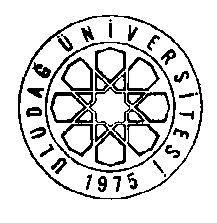 Satın Alan BirimİDARİ VE MALİ İŞLER DAİRE BAŞKANLIĞIİDARİ VE MALİ İŞLER DAİRE BAŞKANLIĞIİDARİ VE MALİ İŞLER DAİRE BAŞKANLIĞITalep Eden BirimİÇ HİZMETLER ŞUBE MÜDÜRLÜĞÜİÇ HİZMETLER ŞUBE MÜDÜRLÜĞÜİÇ HİZMETLER ŞUBE MÜDÜRLÜĞÜTalep Eden Birim SorumlusuNuman DURMAZŞube Müdür V.Numan DURMAZŞube Müdür V.0 224 2940631Alım şekliDoğrudan temin usulüDoğrudan temin usulüDoğrudan temin usulüSatın Alma MemuruMüge TORUNTel: 0 224 2940292Tel: 0 224 2940292Satın Alma MemuruMüge TORUNFaks: 0 24 2940254Faks: 0 24 2940254Satın Alma MemuruMüge TORUNSıra NoHizmetin AdıHizmetin ÖzellikleriMiktarı1ZORUNLU TAŞIT SİGORTA HİZMETİEkli Taşıt Listesi41 Adet TaşıtTeklif Vermeye Yetkili Kişinin;Teklif Vermeye Yetkili Kişinin;Adı ve SoyadıFirma AdıAçık Tebligat AdresiVergi Dairesi ve Vergi NumarasıTelefon ve Fax NumarasıElektronik Posta Adresi	Sıra NoHizmetin Adı MiktarıBirim FiyatıToplam1ZORUNLU TAŞIT SİGORTA HİZMETİ41 Adet TaşıtKDV’siz Genel Toplam (TL)KDV’siz Genel Toplam (TL)ULUDAĞ ÜNİVERSİTESİ RESMİ ARAÇ TRAFİK SİGORTA POLİÇELERİ LİSTESİ (2016)ULUDAĞ ÜNİVERSİTESİ RESMİ ARAÇ TRAFİK SİGORTA POLİÇELERİ LİSTESİ (2016)ULUDAĞ ÜNİVERSİTESİ RESMİ ARAÇ TRAFİK SİGORTA POLİÇELERİ LİSTESİ (2016)ULUDAĞ ÜNİVERSİTESİ RESMİ ARAÇ TRAFİK SİGORTA POLİÇELERİ LİSTESİ (2016)ULUDAĞ ÜNİVERSİTESİ RESMİ ARAÇ TRAFİK SİGORTA POLİÇELERİ LİSTESİ (2016)ULUDAĞ ÜNİVERSİTESİ RESMİ ARAÇ TRAFİK SİGORTA POLİÇELERİ LİSTESİ (2016)ULUDAĞ ÜNİVERSİTESİ RESMİ ARAÇ TRAFİK SİGORTA POLİÇELERİ LİSTESİ (2016)ULUDAĞ ÜNİVERSİTESİ RESMİ ARAÇ TRAFİK SİGORTA POLİÇELERİ LİSTESİ (2016)ULUDAĞ ÜNİVERSİTESİ RESMİ ARAÇ TRAFİK SİGORTA POLİÇELERİ LİSTESİ (2016)NOPLAKA NOBAŞLANGIÇ TARİHİBİTİŞ TARİHİTESCİL SERİ NOMODELİCİNSİBİRİM FİYATTOPLAM 116 BUU 6704.11.201504.11.2016CN5660782015BİNEK OTO216 DE 38019.03.201519.03.2016891272007MİNİBÜS316 DE 88108.03.201508.03.2016880862007MİNİBÜS416 DE 90908.03.201508.03.20167801872007MİNİBÜS516 E 047212.03.201512.03.2016244142005TRAKTÖR616 E 070905.03.201505.03.2016244172005TRAKTÖR716 E 088608.03.201508.03.2016282902005TRAKTÖR816 E 539612.03.201512.03.2016244182005TRAKTÖR916 E 572412.03.201512.03.2016244132005TRAKTÖR1016 GA 90402.02.201502.02.2016BH0123081999MİNİBÜS1116 GD 24030.01.201530.01.20169056471998ARAZÖZ1216 GD 24131.01.201531.01.20169056482004ARAZÖZ1316 GK 72301.02.201501.02.20169577412000MİNİBÜS1416 GS 64518.09.201518.09.20162012502008MİNİBÜS1516 GU 63801.02.201501.02.20162413082002TRAKTÖR1616 HR 06102.02.201502.02.20164504461980TRAKTÖR1716 KT 87526.05.201526.05.2016C0860051975TRAKTÖR1816 LA 89001.02.201501.02.2016M1316181985TRAKTÖR1916 LT 96801.02.201501.02.20168325721985TRAKTÖR2016 N 031118.07.201518.07.20168942402010MİNİBÜS2116 NAB 7426.12.201526.12.2016536002013BİNEK OTO2216 NV 41301.02.201501.02.20163227361986ARAZÖZ2316 R 104001.02.201501.02.20162867302006MİNİBÜS2416 R 106001.02.201501.02.20162867312006MİNİBÜS2516 RK 00424.05.201524.05.20164673912001BİNEK OTO2616 RK 02008.02.201508.02.20164650162005MİNİBÜS2716 RK 05423.01.201523.01.20164672872005KAMYONET2816 RK 08012.03.201512.03.2016885142007BİNEK OTO2916 RK 08412.02.201512.02.20169986622005BİNEK OTO3016 RK 09212.03.201512.03.2016876202007MİNİBÜS3116 RK 10723.01.201523.01.20164670582005KAMYONET3216 RK 12527.03.201527.03.2016909052007KAMYONET3316 RK 13908.03.201508.03.2016880842007KAMYONET3416 RK 19412.03.201512.03.2016880852007KAMYONET3516 RK 30001.02.201501.02.20162480482002OTOBÜS3616 RK 83021.06.201521.06.20163648652005OTOBÜSNOPLAKA NOBAŞLANGIÇ TARİHİBİTİŞ TARİHİTESCİL SERİ NOMODELİCİNSİBİRİM FİYATTOPLAM 3716 RY 12209.02.201509.02.20162875592006BİNEK OTO3816 RY 16108.03.201508.03.2016880482007BİNEK OTO3916 RY 16308.03.201508.03.2016880472007BİNEK OTO4016 RY 17408.03.201508.03.2016880492007BİNEK OTO4116 YT 38213.02.201513.02.20167402691990TRAKTÖRTOPLAM FİYAT  (KDV HARİÇ)  TLTOPLAM FİYAT  (KDV HARİÇ)  TLTOPLAM FİYAT  (KDV HARİÇ)  TLTOPLAM FİYAT  (KDV HARİÇ)  TLTOPLAM FİYAT  (KDV HARİÇ)  TLTOPLAM FİYAT  (KDV HARİÇ)  TLTOPLAM FİYAT  (KDV HARİÇ)  TLNONOPLAKA NOSİGORTA SÜRESİ BİTİŞ TARİHİTAŞITINCİNSİMİKTARBİRİM FİYATTOPLAM FİYAT1116 BUU 6704.11.2016Binek Oto1 adet2226 DE 38019.03.2016Minibüs1 adet3316 DE 88108.03.2016Minibüs1 adet4416 DE 90908.03.2016Minibüs1 adet5516 E 047212.03.2016Traktör1 adet6616 E 070905.03.2016Traktör1 adet7716 E 088608.03.2016Traktör1 adet8816 E 539612.03.2016Traktör1 adet9916 E 572412.03.2016Traktör1 adet101016 GA 90402.02.2016Minibüs1 adet111116 GD 24030.01.2016Arazöz1 adet121216 GD 24130.01.2016Arazöz1 adet131316 GK 72301.02.2016Minibüs1 adet141416 GS 64518.09.2016Minibüs1 adet151516 GU 63801.02.2016Traktör1 adet161616 HR 06102.02.2016Traktör1 adet171716 KT 87526.05.2016Traktör1 adet181816 LA 89001.02.2016Traktör1 adet191916 LT 96801.02.2016Traktör1 adet202016 N 031118.07.2016Minibüs1 adet212116 NAB 7426.12.2016Binek Oto1 adet222216 NV 41301.02.2016Arazöz1 adet232316 R 104001.02.2016Minibüs1 adet242416 R 106001.02.2016Minibüs1 adet252516 RK 00424.05.2016Binek Oto1 adet262616 RK 02008.02.2016Minibüs1 adet272716 RK 05423.01.2016Kamyonet1 adet282816 RK 08012.03.2016Binek Oto1 adet292916 RK 08412.02.2016Binek Oto1 adet303016 RK 09212.03.2016Minibüs1 adet313116 RK 10723.01.2016Kamyonet1 adet323216 RK 12527.03.2016Kamyonet1 adet333316 RK 13908.03.2016Kamyonet1 adet343416 RK 19412.03.2016Kamyonet1 adet353516 RY 30001.02.2016Otobüs1 adet363616 RK 83021.06.2016Otobüs1 adet373716 RY 12209.02.2016Binek Oto1 adet3816 RY 16116 RY 16108.03.2016Binek Oto1 adet3916 RY 16316 RY 16308.03.2016Binek Oto1 adet4016 RY 17416 RY 17408.03.2016Binek Oto1 adet4116 YT 38216 YT 38213.02.2016Traktör1 adetTOPLAMTOPLAMTOPLAMTOPLAM